Publicado en Navarra el 22/05/2023 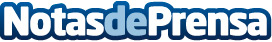 GRANJA LEGARIA colabora con CEDEC, consultoría de empresas, con el objetivo de afianzar su crecimientoGRANJA LEGARIA es una empresa familiar cuya actividad principal se centra en la explotación agroalimentaria, dedicada a la producción de huevos de gallina desde hace más de 50 años. Ubicada en Legaria (Navarra), la empresa apuesta por la calidad de sus productos 100% naturalesDatos de contacto:Pere TerésGabinete de Prensa CEDEC930330101Nota de prensa publicada en: https://www.notasdeprensa.es/granja-legaria-colabora-con-cedec-consultoria Categorias: Nacional Finanzas Navarra Industria Alimentaria Otros Servicios Consultoría http://www.notasdeprensa.es